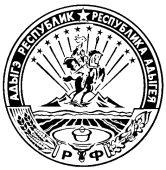 МИНИСТЕРСТВО ФИНАНСОВ РЕСПУБЛИКИ АДЫГЕЯ П Р И К А Зот  23.10.2019                                                                                           № 110-Аг. МайкопО реализации антимонопольного комплаенса в Министерстве финансов Республики АдыгеяВ соответствии с Приказом Министерства финансов Республики Адыгея от 26.02.2019 № 28-А «Об организации системы внутреннего обеспечения соответствия требованиям антимонопольного законодательства в Министерстве финансов Республики Адыгея», в целях организации и функционирования антимонопольного комплаенса в Министерстве финансов Республики Адыгея, п р и к а з ы в а ю:1. Утвердить ключевые показатели эффективности функционирования антимонопольного комплаенса в Министерстве финансов Республики Адыгея, согласно приложению № 1 к настоящему приказу.Определять ключевые показатели эффективности функционирования антимонопольного комплаенса в Министерстве финансов Республики Адыгея в соответствии с Методикой расчета ключевых показателей эффективности функционирования в федеральном органе исполнительной власти антимонопольного комплаенса, утвержденной приказом Федеральной антимонопольной службы от 05.02.2019 года № 133/19.2. Утвердить карту комплаенс-рисков нарушения антимонопольного законодательства в Министерстве финансов Республики Адыгея на 2019 год согласно приложению № 2 к настоящему приказу.3. Утвердить План мероприятий по снижению рисков нарушения антимонопольного законодательства в Министерстве финансов Республики Адыгея на 2019 год согласно приложению № 3 к настоящему приказу.4. Руководителям структурных подразделений Министерства финансов Республики Адыгея  организовать работу в возглавляемых ими структурных подразделениях в соответствии с настоящим приказом.5. Контроль за выполнением настоящего приказа оставляю за собой.6. Настоящий приказ вступает в силу со дня его подписания.Министр										Д.З. ДолевПриложение № 1 к приказуМинистерства финансов Республики Адыгеяот  23.10.2019  №  110-АКЛЮЧЕВЫЕ ПОКАЗАТЕЛИЭФФЕКТИВНОСТИ ФУНКЦИОНИРОВАНИЯ АНТИМОНОПОЛЬНОГО КОМПЛАЕНСАВ МИНИСТЕРСТВЕ ФИНАНСОВ РЕСПУБЛИКИ АДЫГЕЯ1. Ключевыми показателями эффективности функционирования антимонопольного комплаенса для Министерства финансов Республики Адыгея в целом являются:1.1. коэффициент снижения количества нарушений антимонопольного законодательства со стороны Министерства финансов Республики Адыгея;1.2. доля проектов нормативных правовых актов Министерства финансов Республики Адыгея, в которых выявлены риски нарушения антимонопольного законодательства;1.3. доля нормативных правовых актов Министерства финансов Республики Адыгея, в которых выявлены риски нарушения антимонопольного законодательства.2. Для структурного подразделения, осуществляющего функции уполномоченного подразделения, рассчитывается следующий ключевой показатель эффективности:доля сотрудников Министерства финансов Республики Адыгея, в отношении которых были проведены обучающие мероприятия по антимонопольному законодательству и антимонопольному комплаенсу.Приложение № 2 к приказуМинистерства финансов Республики Адыгеяот  23.10.2019  №  110-АКАРТА КОМПЛАЕНС-РИСКОВ НАРУШЕНИЯАНТИМОНОПОЛЬНОГО ЗАКОНОДАТЕЛЬСТВАВ МИНИСТЕРСТВЕ ФИНАНСОВ РЕСПУБЛИКИ АДЫГЕЯНА 2019 ГОДПриложение № 3 к приказуМинистерства финансов Республики Адыгеяот  23.10.2019  №  110-АПЛАН МЕРОПРИЯТИЙ ПО СНИЖЕНИЮ РИСКОВ НАРУШЕНИЯ АНТИМОНОПОЛЬНОГО ЗАКОНОДАТЕЛЬСТВАВ МИНИСТЕРСТВЕ ФИНАНСОВ РЕСПУБЛИКИ АДЫГЕЯНА 2019 ГОД№ п/пВид комплаенс-рискаПричины и условия возникновенияУровень рискаНаличие (отсутствие) остаточных рисковВероятность повторного возникновения рисков1Нарушение антимонопольного законодательства в принятых нормативных правовых актах Министерства финансов Республики Адыгея Подготовка, согласование и утверждение нормативных правовых актов с нарушением требований антимонопольного законодательстваНизкийОтсутствиеНизкая2Нарушение антимонопольного законодательства при осуществлении закупок товаров, работ, услуг для обеспечения государственных нуждВключение в описание объекта закупки требований, влекущих за собой ограничение количества участников закупки; нарушение порядка определения и обоснования начальной (максимальной) цены государственного контрактаНизкийОтсутствиеНизкая3Нарушение антимонопольного законодательства при подготовке ответов на обращения физических и юридических лицНарушение сроков ответов на обращение физических и юридических лиц; не предоставление ответов на обращения физических и юридических лицНизкийОтсутствиеНизкая№ п/пМероприятие Ответственный исполнитель Срок исполнения Ожидаемый результат1.Анализ выявленных нарушений антимонопольного законодательства в деятельности Министерства финансов Республики Адыгея за предыдущие 3 года (наличие предостережений, предупреждений, штрафов, жалоб, возбужденных дел)Отдел правовой и кадровой политики; структурные подразделения Министерства финансов Республики Адыгея ПостоянноСокращение вероятности наступления комплаенс-риска, недопущение нарушений антимонопольного законодательства  2.Анализ нормативных правовых актов Министерства финансов Республики Адыгея по направлениям деятельности структурных подразделений на предмет соответствия требованиям антимонопольного законодательстваСтруктурные подразделения Министерства финансов Республики Адыгея ПостоянноВыявление и оценка рисков нарушения антимонопольного законодательства в деятельности Министерства финансов Республики Адыгея, в том числе предотвращение нарушений антимонопольного законодательства в деятельности структурных подразделений 3.Анализ проектов нормативных правовых актов Министерства финансов Республики Адыгея по направлениям деятельности структурных подразделений на предмет соответствия требованиям антимонопольного законодательства Структурные подразделения Министерства финансов Республики АдыгеяПостоянноВыявление и оценка рисков нарушения антимонопольного законодательства в деятельности Министерства финансов Республики Адыгея, в том числе предотвращение нарушений антимонопольного законодательства в деятельности структурных подразделений 4.Мониторинг и анализ практики применения Министерством финансов Республики Адыгея антимонопольного законодательства Отдел правовой и кадровой политики;структурные подразделения Министерства финансов Республики АдыгеяIV кварталПодготовка аналитической справки об изменениях и основных аспектах правоприменительной практики 5.Проведение рабочего совещания с приглашением представителей антимонопольного органа по обсуждению результатов правоприменительной практики в Министерстве финансов Республики АдыгеяОтдел правовой и кадровой политикиIV кварталАнализ эффективности мероприятий по снижению рисков нарушения антимонопольного законодательства6.Оценка эффективности разработанных и реализуемых мероприятий по снижению рисков нарушения антимонопольного законодательстваОтдел правовой и кадровой политики;структурные подразделения Министерства финансов Республики Адыгея;Общественный совет при Министерстве финансов Республики АдыгеяДекабрь 2019Недопущение причин и условий возникновения рисков нарушения антимонопольного законодательства7.Оценка достижения ключевых показателей эффективности антимонопольного комплаенса в Министерстве финансов Республики Адыгея Отдел правовой и кадровой политики;структурные подразделения министерствIV кварталОценка эффективности функционирования в Министерстве финансов Республики Адыгея антимонопольного комплаенса8.Рассмотрение вопроса  об организации и функционировании антимонопольного комплаенса на заседании Общественного совета при Министерстве финансов Республики АдыгеяОтдел правовой и кадровой политики;структурные подразделения Министерства финансов Республики Адыгея;Общественный совет при Министерстве финансов Республики АдыгеяежегодноРассмотрение и оценка мероприятий Министерства финансов Республики Адыгея в части, касающейся функционирования антимонопольного комплаенса; рассмотрение и утверждение доклада об антимонопольном комплаенсе9.Выявление конфликта интересов в деятельности сотрудников Министерства финансов Республики Адыгея, разработка предложений по их исключениюОтдел правовой и кадровой политики;структурные подразделения Министерства финансов Республики АдыгеяежегодноИсключение возникновения конфликта интересов в деятельности сотрудников Министерства финансов Республики Адыгея10.Мониторинг исполнения мероприятий по снижению рисков нарушения антимонопольного законодательства в Министерстве финансов Республики АдыгеяОтдел правовой и кадровой политики;структурные подразделения Министерства финансов Республики АдыгеяежегодноСнижение рисков нарушения антимонопольного законодательства в Министерстве финансов Республики Адыгея11.Обеспечение участия сотрудников Министерства финансов Республики Адыгея в обучающих мероприятиях по соблюдению требований антимонопольного законодательства и антимонопольному комплаенсуОтдел правовой и кадровой политикиежегодноПолучение знаний сотрудниками Министерства финансов Республики Адыгея по вопросам применения антимонопольного законодательства